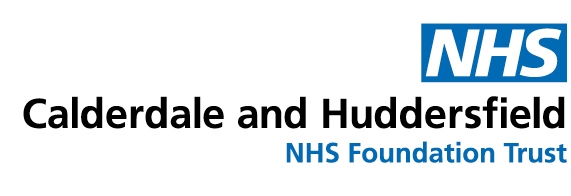 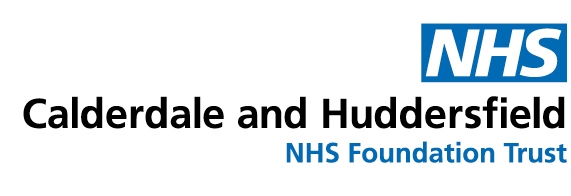 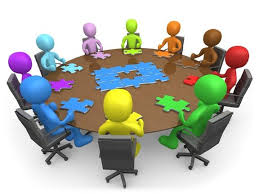 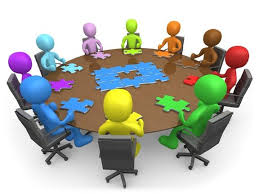 R&D Skills & Training ProgrammeWorkshop Booking Form 2018Please click in the grey boxes to fill in the required information. All boxes to be completed; incomplete forms will be returned and could delay the booking of a place.Where did you hear about the course?        Please return completed form either by e-mail or post to Lesley Thomis, Research Facilitator.  Email: lesley.thomis@cht.nhs.uk Address: R&D Department, Room 21, Block 1, Basement Corridor (South Drive Entrance), Huddersfield Royal Infirmary, Acre Street, Lindley HD3 3EA.  Places will only be confirmed once this form has been received. PLEASE NOTE: A certificate of attendance will only be issued upon completion of the FULL workshop.Closing Date: Tuesday 26th June 2018Name & Date of Workshopfor which you are enrolling:Applied Statistics and Principles – One Day WorkshopTuesday 3rd July 018, 9.30am – 4.30pmLearning Centre, Huddersfield Royal InfirmaryNameJob Title:Name of Organisation:Full Postal Work Address:Is this address to be used for invoicing? (in the event of cancellation/non-attendance) Yes		 NoIF NOT PLEASE PROVIDE ALTERNATIVE ADDRESS BELOWAlternative Full Postal Address: Email:Telephone Number:Mobile Number:Name of Line Manager:Line Managers Address:Approval from Line Manager:I have read and agree to the booking policy:Please specify any special requirements you may have e.g. disabled access: